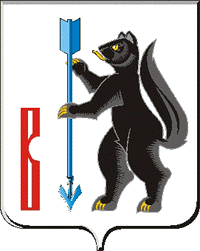 АДМИНИСТРАЦИЯ ГОРОДСКОГО ОКРУГА ВЕРХОТУРСКИЙП О С Т А Н О В Л Е Н И Еот 22.01.2020г. № 31г. Верхотурье  О назначении голосования по выбору общественной территории, подлежащей благоустройству в 2021 годув рамках реализации муниципальной программы«Формирование современной городской среды в городском округе Верхотурский на 2018-2024 годы», на территориигородского округа Верхотурский	В целях проведения на территории городского округа Верхотурский голосования по выбору общественной территории, подлежащей благоустройству в 2021 году в рамках реализации муниципальной программы «Формирование современной городской среды в городском округе Верхотурский на 2018-2024годы», в соответствии с постановлением Администрации городского округа Верхотурский от 14.02.2019 года № 99 «О порядке организации и проведении рейтингового голосования по общественным территориям городского округа Верхотурский», Уставом городского округа Верхотурский,ПОСТАНОВЛЯЮ:	1. Назначить проведение на территории городского округа Верхотурский голосования по выбору общественной территории, подлежащей благоустройству в 2021 году в рамках реализации муниципальной программы «Формирование современной городской среды в городском округе Верхотурский  на 2018-2024 годы»:	открытое голосование на 28 января 2020 года с 08-00 часов до 17-00 часов;	онлайн-голосование в период с 24 января 2020 года  по 28 января 2020 года.	2. Установить место проведения открытого голосования по выбору общественной территории, подлежащей благоустройству в 2021 году в рамках реализации муниципальной программы «Формирование современной городской среды в городском округе Верхотурский  на 2018-2024 годы», - здание муниципального бюджетного учреждения культуры «Центр культуры» г. Верхотурье по адресу: г. Верхотурье, ул. Советская, 1.	Адреса онлайн-голосования в информационно-телекоммуникационной сети «Интернет»:	http://adm-verhotury.ru/ — сайт ГО Верхотурский;	https://vk.com/club179504018 — группа Администрации во Вконтакте;	https://ok.ru/profile/570742838398 — группа Администрации в Одноклассниках.	3. Утвердить прилагаемые:	1) Перечень общественных территорий для голосования по выбору общественной территории, подлежащей благоустройству в 2021 году в рамках реализации муниципальной программы «Формирование современной городской среды в городском округе Верхотурский на 2018-2024 годы».	2) Порядок определения общественной территории (общественных территорий), подлежащей (подлежащих) благоустройству в 2021 году в рамках реализации муниципальной программы «Формирование современной городской среды в городском округе Верхотурский на 2018-2024 годы».	4. Опубликовать настоящие постановление в информационном бюллетене  «Верхотурская неделя» и разместить на официальном сайте городского округа Верхотурский.	5. Контроль  исполнения настоящего постановления возложить на и.о. первого заместителя главы Администрации городского округа Верхотурский Литовских Л.Ю.Глава городского округа Верхотурский                                                    А.Г. Лиханов	УТВЕРЖДЕН	 постановлением Администрации городского округа Верхотурскийот 22.01.2020г. № 31«О назначении голосования по выбору общественной территории, подлежащей благоустройству в 2021 годув рамках реализации муниципальной программы«Формирование современной городской среды в городском округе Верхотурский на 2018-2024 годы» на территории городского округа Верхотурский»Перечень общественных территорийдля голосования по выбору общественной территории, подлежащей благоустройству в 2021 году в рамках реализации муниципальной программы «Формирование современной городской среды в городском округе Верхотурский на 2018-2024 годы»1.  Сквер по ул. Малышева;2. Общественная территория Досугового центра;3. п. Привокзальный, ул. Советская, 12;4. п. Привокзальный, ул. Чапаева, 35;5. с. Красногорское, ул. Ленина, 6А.УТВЕРЖДЕН	 постановлением Администрации городского округа Верхотурскийот 22.01.2020г. № 31«О назначении голосования по выбору общественнойтерритории, подлежащей благоустройству в 2021 году в рамках реализации муниципальной программы«Формирование современной городской среды в городском округе Верхотурский на 2018-2024 годы» на территории городского округа Верхотурский»Порядок определения общественной территории (общественных территорий), подлежащей (подлежащих) благоустройству в 2021 году в рамках реализации муниципальной программы «Формирование современной городской среды в городском округе Верхотурский на 2018-2024 годы»	Определить следующий порядок определения общественной территории (общественных территорий), подлежащей (подлежащих) благоустройству в 2021 году, по итогам голосования: 1.	Голосование по общественным территориям является рейтинговым. 2.	Рейтинговый список общественных территорий выстраивается в зависимости от числа голосов, отданных за общественные территории, включенные в бюллетень для рейтингового голосования, согласно данным итогового протокола общественной муниципальной комиссии об итогах голосования.3.	При равенстве количества голосов, отданных участниками голосования за две общественных территории, приоритет отдается общественной территории, заявка на включение которой поступила раньше.4.	Общественной территорией (общественными территориями), подлежащей (подлежащими) благоустройству в 2021 году в рамках муниципальной программы «Формирование современной городской среды в городском округе Верхотурский на 2018-2024 годы», считать общественную территорию (территории), набравшую наибольшее количество голосов от числа граждан, внесенных в списки голосования на момент окончания голосования согласно данным итогового протокола общественной муниципальной комиссии об итогах голосования.